TCS Code Vita 4th Position One of our IIC team Coordinator, Ketan Baitule had secured 4th position in all over India, TCS CodeVita - Mockvita1.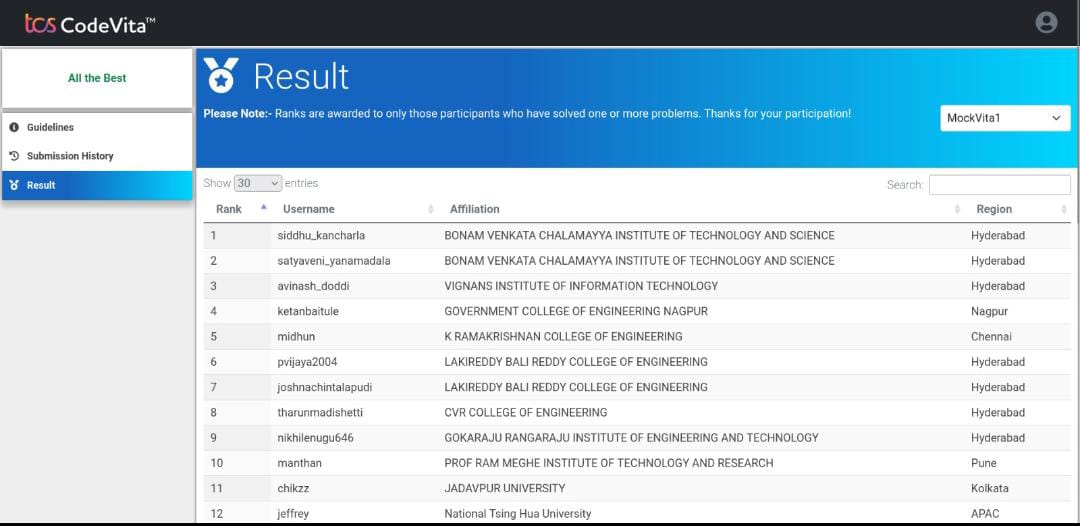 